Sbor dobrovolných hasičů Dolany                   si Vás dovoluje pozvat na   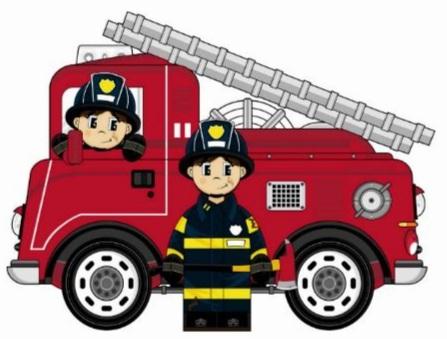    HASIČSKÝ PLES  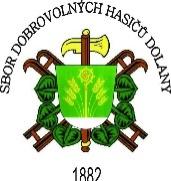       který se bude konat v sobotu 28.ledna 2023                    od 20 hodin v Obecní  hospodě       K tanci a poslechu zahrají  SPLAŠENÝ NOTY                                  Vstupné 150 Kč         Z akce bude pořizována fotodokumentace pro prezentaci aktivit SDH Dolany.                                     Svou účastí na akci vyjadřujete souhlas.                                                                                                                                                                                     